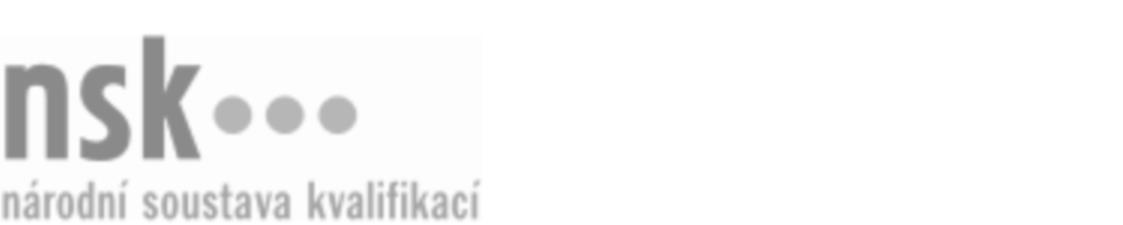 Kvalifikační standardKvalifikační standardKvalifikační standardKvalifikační standardKvalifikační standardKvalifikační standardKvalifikační standardKvalifikační standardAgronom/agronomka pro léčivé a aromatické rostliny (kód: 41-106-M) Agronom/agronomka pro léčivé a aromatické rostliny (kód: 41-106-M) Agronom/agronomka pro léčivé a aromatické rostliny (kód: 41-106-M) Agronom/agronomka pro léčivé a aromatické rostliny (kód: 41-106-M) Agronom/agronomka pro léčivé a aromatické rostliny (kód: 41-106-M) Agronom/agronomka pro léčivé a aromatické rostliny (kód: 41-106-M) Agronom/agronomka pro léčivé a aromatické rostliny (kód: 41-106-M) Autorizující orgán:Ministerstvo zemědělstvíMinisterstvo zemědělstvíMinisterstvo zemědělstvíMinisterstvo zemědělstvíMinisterstvo zemědělstvíMinisterstvo zemědělstvíMinisterstvo zemědělstvíMinisterstvo zemědělstvíMinisterstvo zemědělstvíMinisterstvo zemědělstvíMinisterstvo zemědělstvíMinisterstvo zemědělstvíSkupina oborů:Zemědělství a lesnictví (kód: 41)Zemědělství a lesnictví (kód: 41)Zemědělství a lesnictví (kód: 41)Zemědělství a lesnictví (kód: 41)Zemědělství a lesnictví (kód: 41)Zemědělství a lesnictví (kód: 41)Týká se povolání:AgronomAgronomAgronomAgronomAgronomAgronomAgronomAgronomAgronomAgronomAgronomAgronomKvalifikační úroveň NSK - EQF:444444Odborná způsobilostOdborná způsobilostOdborná způsobilostOdborná způsobilostOdborná způsobilostOdborná způsobilostOdborná způsobilostNázevNázevNázevNázevNázevÚroveňÚroveňCharakteristika léčivých a aromatických rostlin a jejich nároky na půdní a povětrnostní podmínkyCharakteristika léčivých a aromatických rostlin a jejich nároky na půdní a povětrnostní podmínkyCharakteristika léčivých a aromatických rostlin a jejich nároky na půdní a povětrnostní podmínkyCharakteristika léčivých a aromatických rostlin a jejich nároky na půdní a povětrnostní podmínkyCharakteristika léčivých a aromatických rostlin a jejich nároky na půdní a povětrnostní podmínky44Organizace výživy a hnojení s ohledem na stanoviště, průběh vegetace, růst a vývoj léčivých a aromatických rostlinOrganizace výživy a hnojení s ohledem na stanoviště, průběh vegetace, růst a vývoj léčivých a aromatických rostlinOrganizace výživy a hnojení s ohledem na stanoviště, průběh vegetace, růst a vývoj léčivých a aromatických rostlinOrganizace výživy a hnojení s ohledem na stanoviště, průběh vegetace, růst a vývoj léčivých a aromatických rostlinOrganizace výživy a hnojení s ohledem na stanoviště, průběh vegetace, růst a vývoj léčivých a aromatických rostlin44Návrh technologického postupu pěstování léčivých a aromatických rostlinNávrh technologického postupu pěstování léčivých a aromatických rostlinNávrh technologického postupu pěstování léčivých a aromatických rostlinNávrh technologického postupu pěstování léčivých a aromatických rostlinNávrh technologického postupu pěstování léčivých a aromatických rostlin44Diagnostika škodlivých činitelů v léčivých a aromatických rostlinách a ošetřování proti nimDiagnostika škodlivých činitelů v léčivých a aromatických rostlinách a ošetřování proti nimDiagnostika škodlivých činitelů v léčivých a aromatických rostlinách a ošetřování proti nimDiagnostika škodlivých činitelů v léčivých a aromatických rostlinách a ošetřování proti nimDiagnostika škodlivých činitelů v léčivých a aromatických rostlinách a ošetřování proti nim44Organizace sklizně a posklizňové úpravy léčivých a aromatických rostlinOrganizace sklizně a posklizňové úpravy léčivých a aromatických rostlinOrganizace sklizně a posklizňové úpravy léčivých a aromatických rostlinOrganizace sklizně a posklizňové úpravy léčivých a aromatických rostlinOrganizace sklizně a posklizňové úpravy léčivých a aromatických rostlin44Vedení prvotní evidence v zemědělském podnikuVedení prvotní evidence v zemědělském podnikuVedení prvotní evidence v zemědělském podnikuVedení prvotní evidence v zemědělském podnikuVedení prvotní evidence v zemědělském podniku44Zjišťování ekonomických ukazatelů produkce léčivých a aromatických rostlinZjišťování ekonomických ukazatelů produkce léčivých a aromatických rostlinZjišťování ekonomických ukazatelů produkce léčivých a aromatických rostlinZjišťování ekonomických ukazatelů produkce léčivých a aromatických rostlinZjišťování ekonomických ukazatelů produkce léčivých a aromatických rostlin44Řízení a odborné vedení pracovníků zajišťujících rostlinnou výrobuŘízení a odborné vedení pracovníků zajišťujících rostlinnou výrobuŘízení a odborné vedení pracovníků zajišťujících rostlinnou výrobuŘízení a odborné vedení pracovníků zajišťujících rostlinnou výrobuŘízení a odborné vedení pracovníků zajišťujících rostlinnou výrobu44Agronom/agronomka pro léčivé a aromatické rostliny,  28.03.2024 17:24:23Agronom/agronomka pro léčivé a aromatické rostliny,  28.03.2024 17:24:23Agronom/agronomka pro léčivé a aromatické rostliny,  28.03.2024 17:24:23Agronom/agronomka pro léčivé a aromatické rostliny,  28.03.2024 17:24:23Strana 1 z 2Strana 1 z 2Kvalifikační standardKvalifikační standardKvalifikační standardKvalifikační standardKvalifikační standardKvalifikační standardKvalifikační standardKvalifikační standardPlatnost standarduPlatnost standarduPlatnost standarduPlatnost standarduPlatnost standarduPlatnost standarduPlatnost standarduStandard je platný od: 21.10.2022Standard je platný od: 21.10.2022Standard je platný od: 21.10.2022Standard je platný od: 21.10.2022Standard je platný od: 21.10.2022Standard je platný od: 21.10.2022Standard je platný od: 21.10.2022Agronom/agronomka pro léčivé a aromatické rostliny,  28.03.2024 17:24:23Agronom/agronomka pro léčivé a aromatické rostliny,  28.03.2024 17:24:23Agronom/agronomka pro léčivé a aromatické rostliny,  28.03.2024 17:24:23Agronom/agronomka pro léčivé a aromatické rostliny,  28.03.2024 17:24:23Strana 2 z 2Strana 2 z 2